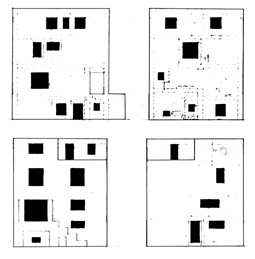 Università degli Studi Mediterranea di Reggio Calabria A.A. 2016-2017Corso di laurea Magistrale C. U. Q. in Architettura LM-4Corso di Laurea Triennale in Scienze dell’Architettura L-17Composizione Architettonica I (6 cfu)Prof. Arch. Gianfranco NeriCollaboratori esterni – ArchitettiFrancesca Schepis, Gregorio Froio, Leonardo Garsia, Maria R. Udardi,Michele Bagnato, Vincenzo Caligiuri, Ester R. MussariStudente/essa Mario Rossi                                                     Seminario 1                                                      Tavola 1/1^ EsercitazioneUniversità degli Studi Mediterranea di Reggio Calabria A.A. 2016-2017Corso di laurea Magistrale C. U. Q. in Architettura LM-4Corso di Laurea Triennale in Scienze dell’Architettura L-17Composizione Architettonica I (6 cfu)Prof. Arch. Gianfranco NeriCollaboratori esterni – ArchitettiFrancesca Schepis, Gregorio Froio, Leonardo Garsia, Maria R. Udardi,Michele Bagnato, Vincenzo Caligiuri, Ester R. MussariStudente/essa Mario Rossi                                                     Seminario 1                                                      Tavola 1/1^ EsercitazioneUniversità degli Studi Mediterranea di Reggio Calabria A.A. 2016-2017Corso di laurea Magistrale C. U. Q. in Architettura LM-4Corso di Laurea Triennale in Scienze dell’Architettura L-17Composizione Architettonica I (6 cfu)Prof. Arch. Gianfranco NeriCollaboratori esterni – ArchitettiFrancesca Schepis, Gregorio Froio, Leonardo Garsia, Maria R. Udardi,Michele Bagnato, Vincenzo Caligiuri, Ester R. MussariStudente/essa Mario Rossi                                                     Seminario 1                                                      Tavola 1/1^ Esercitazione